ROZKŁAD MATERIAŁU	CHECKPOINT B2	(podręcznik wieloletni)			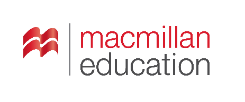 David Spencer with Monika CichmińskaEtap edukacyjny: IVPoziom: B2Warianty podstawy programowej: IV.1.P, IV.1.R (skrótem ZR oznaczono umiejętności z zakresu rozszerzonego)Liczba godzin: 90 godzin (zakres podstawowy)Numer dopuszczenia: 958/3/2020Wstęp:Rozkład jest propozycją realizacji materiału do podręcznika Checkpoint B2. Może on stanowić punkt wyjścia do tworzenia indywidualnych rozkładów materiału odpowiednio dostosowanych do potencjału edukacyjnego uczniów oraz konkretnej sytuacji szkolnej (wymiaru godzin, dostępności środków dydaktycznych, liczebności klas, preferencji młodzieży).W rozkładzie 90-godzinnym zaleca się, aby część materiału z podręcznika była wykonywana samodzielnie przez uczniów ─ jako zadanie domowe, w ramach własnej pracy uczniów lub w ramach godzin dodatkowych nauczyciela. W ten sposób mogą być realizowane (według uznania nauczyciela i w zależności od poziomu grupy): sekcja Integrating skillssekcja Vocabulary buildersekcja Grammar reference & Language checkpointRozkład zakłada również wykorzystanie pakietu testów do podręcznika Checkpoint B2.Numer lekcjiLiczba godzin DziałTematSłownictwo / GramatykaTematyka i umiejętności z podstawy programowejPodstawa programowaMateriałyROZDZIAŁ 1.11Rozdział 1: Study Helpline Vocabulary: studying and life at university 

Słownictwo związane ze studiowaniem i życiem uniwersyteckimSłownictwo przydatne do opisywania życia uniwersyteckiego, przedmiotów oraz ocen i wymagań Szkoła
* przedmioty nauczania
* oceny i wymagania
* kształcenie pozaszkolne
* życie szkoły
Rozumienie wypowiedzi ustnej  Uczeń:
*  znajduje w tekście określone informacje
Tworzenie wypowiedzi ustnej Uczeń:
*opowiada o wydarzeniach życia codziennego i komentuje je
*przedstawia fakty z teraźniejszości
*wyraża i uzasadnia swoje opinie i poglądy
*opisuje intencje, marzenia i plany na przyszłość
Reagowanie ustne  Uczeń:
*uzyskuje i przekazuje proste informacje 
i wyjaśnienia 
Inne  Uczeń:
* wykorzystuje techniki samodzielnej pracy nad językiem poprzez korzystanie ze słownika
*stosuje strategie komunikacyjne – domyśla się znaczenia wyrazów z kontekstu
*stosuje strategie kompensacyjne – definicjeI  1.3
II 2.3
III 4.2, 4.3, 4.5, 4.8
IV 6.4
9
12SB str.6
WB str.421Rozdział 1: Study Helpline Reading: Unusual degrees 
Nietypowe kierunki studiów - Praca z tekstem Słownictwo przydatne do opisywania życia uniwersyteckiego, przedmiotów nauczania oraz zajęć dodatkowychSzkoła
* przedmioty nauczania
* kształcenie pozaszkolne
* życie szkoły

Rozumienie wypowiedzi pisemnej Uczeń: 
* określa główną myśl tekstu 
* określa główną myśl poszczególnych części tekstu
* znajduje w tekście określone informacje
Tworzenie wypowiedzi ustnej Uczeń: 
* wyraża opinie, poglądy, uczucia i uzasadnia je
* opisuje intencje, marzenia, nadzieje, plany na przyszłość
Reagowanie ustne Uczeń:
* uzyskuje i przekazuje informacje i wyjaśnienia
* wyraża opinie i preferencje, pyta o nie
Inne Uczeń:
* stosuje strategie komunikacyjne – domyśla się znaczenia wyrazów z kontekstu, korzysta ze słownika
* stosuje strategie kompensacyjne - parafraza I 1.3
II 3.1, 3.2, 3.3
III 4.5, 4.8
IV 6.4, 6.8
12SB str. 7
WB str. 531Rozdział 1: Study Helpline Grammar in context: Present simple, present continuous
and present habits; Present perfect simple and present
perfect continuous 

Gramatyka: wyrażanie teraźniejszości i przeszłości Słownictwo dotyczące życia codziennnego i czasu wolnego 

Stosowanie czasów:
- present simple
- present continuous
- present perfect simple
- present perfect continuous Życie rodzinne i towarzyskie 
* czynności życia codziennego
* formy spędzania czasu wolnego 

Tworzenie wypowiedzi ustnej Uczeń:
* opowiada o wydarzeniach życia codziennego
* przedstawia fakty z przeszłości i teraźniejszości
* opisuje doświadczenia swoje i innych osób
Reagowanie ustne Uczeń:
* prowadzi rozmowę
* uzyskuje i przekazuje informacje i wyjaśnienia
Inne Uczeń:
* wykorzystuje techniki samodzielnej pracy nad językiem – poprawianie błędówI 1.5
III 4.2, 4.3, 4.9
IV 6.2, 6.4
9 SB str. 8-9
WB str. 641Rozdział 1: Study Helpline Developing vocabulary: do and make; Listening: Revising for exams 

Słownictwo: Wyrażenia z do i make; Słuchanie: Utrwalenie wiedzy przed egzaminami Wyrażenia z do i make, słownictwo związane z egzaminami i powtarzaniem materiału  Szkoła
* oceny i wymagania
* życie szkoły
* kształcenie pozaszkolne
Rozumienie wypowiedzi ustnej Uczeń:
* określa główną myśl tekstu  
* znajduje w tekście określone informacje
Tworzenie wypowiedzi ustnej Uczeń:
* opowiada o wydarzeniach życia codziennego
* wyraża i uzasadnia opinie 
* przedstawia opinie innych osób 
* przedstawia zalety i wady różnych rozwiązań, poglądów
Reagowanie ustne Uczeń:
* uzyskuje i przekazuje informacje i wyjaśnienia 
Przetwarzanie tekstu ustnie lub pisemnie Uczeń:  
* przekazuje w języku angielskim informacje zawarte w tekście słuchanymI  1.3
II  2.1, 2.3
III 4.2, 4.5, 4.6, 4.7 
IV  6.4
V  8.1SB str. 9–10
WB str. 751Rozdział 1: Study Helpline Grammar in context: gerunds and infinitives 1

Gramatyka: użycie bezokolicznika i formy gerundSłownictwo związane z technikami uczenia się i egzaminami

- bezokolicznik
- forma gerundSzkoła
* oceny i wymagania
* życie szkoły
Życie rodzinne i towarzyskie 
* czynności życia codziennego
* formy spędzania czasu wolnego 

Tworzenie wypowiedzi ustnej Uczeń:
* opowiada o wydarzeniach życia codziennego
* wyraża i uzasadnia swoje opinie 
* przedstawia opinie innych osób 
Reagowanie ustne Uczeń:
* prowadzi rozmowę
* uzyskuje i przekazuje informacje i wyjaśnienia
Inne Uczeń:
* wykorzystuje techniki samodzielnej pracy nad językiem – poprawianie błędówI  1.3, 1.5 
III 4.2, 4.5, 4.6 
IV 6.2, 6.4
9SB str. 10-11
WB str. 861Rozdział 1: Study Helpline Developing speaking: Giving personal information - preferences

Mówienie: Udzielanie informacji o sobie - wyrażanie upodobańSłownictwo przydatne do opisywania siebie, swoich zainteresowań i upodobań Człowiek
* zainteresowania 
Dom
* miejsce zamieszkania
Szkoła
* życie szkoły
* kształcenie pozaszkolne
Życie rodzinne i towarzyskie 
* czynności życia codziennego
* formy spędzania czasu wolnego 

Rozumienie wypowiedzi ustnej Uczeń:
* określa główną myśl poszczególnych części tekstu
* znajduje w tekście określone informacje 
Tworzenie wypowiedzi ustnej Uczeń:
* opowiada o wydarzeniach życia codziennego
* wyraża i uzasadnia swoje opinie i poglądy
Reagowanie ustne Uczeń: 
* nawiązuje kontakty towarzyskie
* uzyskuje i przekazuje informacje i wyjaśnieniaI 1.1, 1.2, 1.3, 1.5
II 2.2, 2.3
III 4.2, 4.5
IV 6.1, 6.4 SB str. 12
WB str. 971Rozdział 1: Study Helpline Developing writing: An informal email replying to a request for information
Pisanie: E-mail prywatnySłownictwo przydatne do konstruowania nieformalnych e-maili Życie rodzinne i towarzyskie 
* czynności życie codziennego 

Rozumienie wypowiedzi pisemnej Uczeń:
* znajduje w tekście określone informacje
* określa intencje autora tekstu
Tworzenie wypowiedzi pisemnej Uczeń:
* opisuje czynności i wydarzenia życia codziennego
* przedstawia fakty z przeszłości i teraźniejszości
* wyraża i uzasadnia swoje opinie 
* stosuje zasady konstruowania prywatnego e-maila
* stosuje nieformalny styl wypowiedzi
Przetwarzanie pisemne Uczeń:
* przekazuje w j. angielskim informacje zawarte w tekstach pisanych
* rozwija notatki (ZR)I 1.5
II 3.3, 3.4
III 5.2, 5.3, 5.5, 5.12, 5.13
V 8.1, 8.2 (ZR)SB str. 13, 158 
WB str. 1081Rozdział 1: Study Helpline Skills Checkpoint Unit 1
Powtórzenie wiadomości i umiejętności z rozdziału 1
Przygotowanie do matury:
Rozumienie ze słuchu: uzupełnianie luk*
Rozumienie tekstów pisanych: wybór wielokrotny
Znajomość środków językowych: uzupełnianie
luk sterowanych, wybór wielokrotny*
Wypowiedź pisemna: e-mail
Wypowiedź ustna: wypowiedź na podstawie
materiału stymulującegoSłownictwo związane z uczeniem się, kierunkami studiów Szkoła 
* życie szkoły 
* oceny i wymagania 
* przedmioty nauczania 

Rozumienie wypowiedzi ustnej  Uczeń:
* znajduje w tekście określone informacje 
Rozumienie wypowiedzi pisemnej  Uczeń:
* określa główną myśl tekstu
* określa intencje nadawcy tekstu
* rozpoznaje związki pomiedzy poszczególnymi częściami tekstu
Tworzenie wypowiedzi ustnej  Uczeń:
* opisuje ludzi i miejsca
* wyraża i uzasadnia swoje opinie, poglądy i uczucia
*przedstawia wady i zalety różnych rozwiązań
Tworzenie wypowiedzi pisemnej  Uczeń:
* opisuje ludzi i miejsca
* wyraża i uzasadnia swoje opinie i uczucia
* stosuje zasady konstruowania tekstów o różnym charakterze
* stosuje formalny lub nieformalny styl wypowiedzi w zależności od sytuacji
Przetwarzanie wypowiedzi Uczeń:
* przekazuje w języku obcym informacje zawarte w materiałach wizualnych 
* przekazuje w języku angielskim informacje sformułowane w języku polskim
Inne  Uczeń:
* dokonuje samooceny
* współdziała w grupieI 1.3
II 2.3, 3.1, 3.3, 3.6
III 4.1, 4.5, 4.7, 5.1, 5.5, 5.12, 5.13
V 8.1, 8.3 
9
10SB str. 16-17
WB str. 1191Rozdział 1: Study Helpline Sprawdzian wiadomości - test unit 1ROZDZIAŁ 2.101Rozdział 2: Nine to fiveVocabulary: Work conditions and responsibilities, working life 

Słownictwo: zawody i związane z nimi czynności, warunki pracy i zatrudnienia oraz rynek pracySłownictwo opisujące zawody  i związane z nimi czynności, warunki pracy i zatrudnienia oraz rynek pracyPraca
* zawody i związane z nimi czynności
* warunki pracy i zatrudnienia

Rozumienie wypowiedzi ustnej Uczeń:
* określa główną myśl tekstu
* znajduje w tekście określone informacje
Rozumienie wypowiedzi pisemnej Uczeń:
* określa główną myśl tekstu
Tworzenie wypowiedzi ustnej Uczeń:
* opisuje czynności
* wyraża, uzasadania swoje opinie, poglądy
* opisuje plany na przyszłość
Reagowanie ustne Uczeń:
* uzyskuje i przekazuje informacje
Inne Uczeń: 
* stosuje strategie komunikacyjne - domyśla się znaczenia wyrazów z kontekstu, korzysta ze słownika
* stosuje strategie kompensacyjne - definicje I 1.4
II 2.1, 2.3, 3.1
III 4.1, 4.5, 4.8 
IV 6.4
12SB str. 18
WB str. 12 111Rozdział 2: Nine to fiveReading: Working life
Czytanie: życie zawodowe Słownictwo służące do opisu wad i zalet różnych zawodów Praca
* zawody i związane z nimi czynności
* warunki pracy i zatrudnienia
* rynek pracy

Rozumienie wypowiedzi pisemnej Uczeń: 
* określa główną myśl tekstu 
* określa główną myśl poszczególnych części tekstu 
* znajduje w tekście określone informacje 
Tworzenie wypowiedzi ustnej Uczeń:  
* wyraża i uzasadnia swoje opinie
Reagowanie ustne Uczeń: 
* wyraża swoje opinie, pyta o opinię innych
Reagowanie pisemne Uczeń: 
* uzyskuje i przekazuje informacje
Przetwarzanie tekstu Uczeń: 
* przekazuje w języku angielskim informacje zawarte w materiałach wizualnych i tekstach pisanych
* rozwija nagłówki artykułów prasowych (ZR)
Inne Uczeń: 
* stosuje strategie komunikacyjne - domyśla się znaczenia wyrazów z kontekstu, korzysta ze słownika
* stosuje strategie kompensacyjne - definicjeI 1.4
II 3.1, 3.2, 3.3
III 4.5
IV 6.8
IV 7.2
V 8.1, 8.2 (ZR) 
12SB str. 19
WB str. 13121Rozdział 2: Nine to fiveGrammar in context: Past simple and past continuous; Past habits 
 
Gramatyka: czasy past simple oraz past continuous Słownictwo przydatne do opisu dawnych nawyków

- past simple
- past continuous Praca
* zawody i związane z nimi czynności
* warunki pracy i zatrudnienia
Życie rodzinne i towarzyskie 
* czynności życia codziennego
* formy spędzania czasu wolnego 
Tworzenie wypowiedzi ustnej Uczeń:
* wyraża i uzasadnia swoje opinie
Tworzenie wypowiedzi pisemnej Uczeń:
* przedstawia fakty z przeszłości i teraźniejszościI 1.4, 1.5 
III 4.5, 5.3SB  str.20-21
WB str. 14131Rozdział 2: Nine to fiveDeveloping vocabulary: Phrasal verbs connected with work
Listening: Gap year 
 
Słownictwo: czasowniki frazowe związane z pracą; Słuchanie: gap year (rok przerwy przed pójściem na studia)Czasowniki frazowe związane z pracąPraca
* zawody i związane z nimi czynności

Rozumienie wypowiedzi ustnej Uczeń:
* określa główną myśl poszczególnych części tekstu
* znajduje w tekście określone informacje
Rozumienie wypowiedzi pisemnej Uczeń:
* określa główną myśl tekstu
Tworzenie wypowiedzi ustnej Uczeń:  
* opowiada o wydarzeniach życia codziennego i komentuje je 
* wyraża i uzasadnia swoje opinie
Inne Uczeń:
* stosuje strategie kompensacyjne - definicjeI 1.4 
II 2.2, 2.3, 3.1
III 4.2, 4.5
12 SB  str. 21-22
WB str. 15141Rozdział 2: Nine to fiveGrammar in context: Past perfect simple and past perfect continuous 

Gramatyka: wyrażanie przeszłości 
za pomocą czasów past perfect simple oraz past perfect continuousSłownictwo związane z pracą oraz życiem rodzinnym i towarzyskim 

- past perfect simple
- past perfect continuousPraca
* zawody i związane z nimi czynności
Życie rodzinne i towarzyskie 
* członkowie rodziny
* czynności życia codziennego
* formy spędzania czasu wolnego

Tworzenie wypowiedzi ustnej Uczeń:
* opowiada o wydarzeniach życia codziennego
* przedstawia fakty z przeszłości
Tworzenie wypowiedzi pisemnej Uczeń:
* opisuje zjawiska i czynności
* opisuje wydarzenia z życia codziennego
* relacjonuje wydarzenia z przeszłości
* opisuje doświadczenia swoje i innych
Reagowanie ustne Uczeń: 
* uzyskuje i przekazuje informacje
Inne Uczeń:
* stosuje strategie kompensacyjne – parafrazaI 1.4, 1.5
III 4.2, 4.3, 5.1, 5.2, 5.9
IV 6.4
12SB  str. 22-23
WB str. 16151Rozdział 2: Nine to fiveDeveloping speaking: negotating and collaborating 1 

Mówienie: opisywanie materiału wizualnego - negocjowanie i współpraca Słownictwo związane z pracą,  przydatne podczas negocjacji i podejmowania współpracy Praca
* zawody i związane z nimi czynności
* warunki pracy  i zatrudnienia
* rynek pracy
Rozumienie wypowiedzi ustnej Uczeń:
* znajduje w tekście określone informacje
Rozumienie wypowiedzi pisemnej Uczeń:
* znajduje w tekście określone informacje
Tworzenie wypowiedzi ustnej Uczeń:
* wyraża i uzasadnia swoje opinie
Przetwarzanie tekstu Uczeń:
* przekazuje w języku angielskim informacje zwarte w materiałach wizualnychI 1.4
II 2.3, 3.3 
III 4.5
V 8.1 SB  str. 24
WB str. 17161Rozdział 2: Nine to fiveDeveloping writing: An opinion essay 1
Pisanie: Rozprawka wyrażająca opinię Słownictwo służące do wyrażenia opinii, warunki pracy, praca dorywcza i rynek pracy Praca
* warunki pracy i zatrudnienia
* praca dorywcza
* rynek pracy

Rozumienie wypowiedzi pisemnej Uczeń: 
* określa główną myśl tekstu
* znajduje w tekście określone informacje
Tworzenie wypowiedzi pisemnej Uczeń:
* opisuje zjawiska
* opisuje wydarzenia życia codziennego
* wyraża i uzasadnia swoje opinie i poglądy 
* opisuje doświadczenia swoje i innych osób
* stosuje zasady konstruowania rozprawki
Przetwarzanie tekstu Uczeń:
* przekazuje w języku angielskim informacje zawarte w tekście pisanym
* rozwija treść rozprawki na podstawie notatek (ZR)
Inne Uczeń: 
* wykorzystuje techniki samodzielnej pracy nad językiem  – prowadzenie notatekI 1.4
II 3.1, 3.3
III 5.1, 5.2, 5.5, 5.9, 5.12
V 8.1, 8.2 (ZR)
9 SB  str. 25, 159
WB str. 18171Rozdział 2: Nine to fiveSkills Checkpoint Unit 2
Powtórzenie wiadomości i umiejętności z rozdziału 2
Rozumienie ze słuchu: wybór wielokrotny*
Rozumienie tekstów pisanych: uzupełnianie luk*
Znajomość środków językowych: uzupełnianie
luk otwartych, parafraza zdań
Wypowiedź pisemna: rozprawka*
Wypowiedź ustna: wypowiedź na podstawie
materiału stymulującegoSłownictwo związane z pracą, rynkiem pracy oraz pracą dorywczą podejmowaną podczas wakacji Praca 
* zawody i związane z nimi czynności
* praca dorywcza
*rynek pracy 
Rozumienie wypowiedzi ustnej  Uczeń:
* znajduje w tekście określone informacje
* określa intencje nadawcy tekstu
* oddziela fakty od opinii (ZR)  
Rozumienie wypowiedzi pisemnej  Uczeń:
* znajduje w tekście określone informacje
* rozpoznaje związki między poszczególnymi częściami tekstu
Tworzenie wypowiedzi ustnej  Uczeń:
* wyraża i uzasadnia swoje opinie
* przedstawia zalety i wady różnych rozwiązań
Tworzenie wypowiedzi pisemnej  Uczeń:
* opisuje czynności
* wyraża i uzasadnia swoje opinie
* przedstawia wady i zalety różnych rozwiązań 
* stosuje zasady konstruowania tekstów o różnym charakterze
* stosuje formalny lub nieformalny styl wypowiedzi w zależności od sytuacji 
Przetwarzanie wypowiedzi  Uczeń:
* przekazuje w języku obcym informacje zawarte w materiałach wizualnych
* przekazuje w języku obcym informacje sformułowane w języku polskim
Inne  Uczeń:
* dokonuje samooceny
* współdziała w grupie I 1.4 
II 2.3, 2.4, 2.5, 2.1(ZR), 3.3, 3.6
III 4.1, 4.5, 4.7, 5.1, 5.3, 5.5, 5.7, 5.12, 5.13 
V 8.1, 8.3
X 
XI SB str. 28-29
WB str. 19181Rozdział 2: Nine to fiveSprawdzian wiadomości- test, unit 2ROZDZIAŁ 3.191Rozdział 3: On the move Vocabulary: Words connected with transport and travel; journey, travel, trip, voyage

Słownictwo: transport, podróże, rożnica znaczeń między słowami journey, travel, trip, voyageSłownictwo związane z podróżami, wyprawami  kosmicznymi i odkryciami naukowymi Podróżowanie
* wycieczki
Nauka i technika
* odkrycia naukowe
* wynalazki

Rozumienie wypowiedzi ustnej Uczeń:
* znajduje w tekście określone informacje
Rozumienie wypowiedzi pisemnej Uczeń: 
* znajduje w tekście określone informacje
Tworzenie wypowiedzi ustnej Uczeń:
* relacjonuje wydarzenia z przeszłości
* wyraża i uzasadnia swoje opinie
Reagowanie ustne Uczeń:
* wyraża swoje opinie i preferencje, pyta o opinie i preferencje innych
Przetwarzanie tekstu Uczeń:
* przekazuje w j. angielskim informacje zawarte w materiałach wizualnych
Inne Uczeń: 
* wykorzystuje techniki samodzielnej pracy nad językiem – korzystanie ze słownika
* stosuje strategie komunikacyjne – domyślanie się znaczenia wyrazów z kontekstuI 1.8, 1.12
II 2.3, 3.3
III 4.4, 4.5
IV 6.8
V 8.1
9
12SB str. 30
WB str. 20 201Rozdział 3: On the move Reading: A journey into the future
Czytanie: Podróże przyszłości Podróże przyszłości i związane z nimi technologie, wynalazki Nauka i technika
* odkrycia naukowe
* wynalazki
* awarie
* technologie informacyjno-komunikacyjne

Rozumienie wypowiedzi pisemnej Uczeń:
* określa główną myśl tekstu
* określa główną myśl poszczególnych części tekstu
* znajduje w tekście określone informacje
* rozpoznaje związki pomiędzy poszczególnymi częściami tekstu
Tworzenie wypowiedzi ustnej Uczeń:
* wyraża i uzasadnia swoje opinie
* wyraża przypuszczenia dotyczące przyszłości
Reagowanie ustne Uczeń: 
* uzyskuje i przekazuje informacje
* wyraża swoje opinie i preferencje, pyta o opinie i preferencje innych osób
Przetwarzanie tekstu Uczeń:  
* przekazuje w j. angielskim informacje zawarte w materiałach wizualnych i tekstach pisanych
Inne Uczeń: 
* stosuje strategie komunikacyjne –domyślanie się znaczenia wyrazów z kontekstu 
* stosuje strategie komunikacyjne - definicjeI 1.12
II 3.1, 3.2, 3.3, 3.6
III 4.5, 4.10
IV 6.4, 6.8 
V 8.1
12SB str.31
WB str. 21211Rozdział 3: On the move Grammar in context: Future forms
Gramatyka: Wyrażanie przyszłościNauka i technika, wynalazki, awarie, technologie 

- be going to
- present continuous (zastosowanie do wyrażenia przyszłości)
- present simple (zastosowanie do  wyrażenia przyszłości)
- future simpleNauka i technika
* odkrycia naukowe
* wynalazki
* awarie
* technologie informacyjno-komunikacyjne
Tworzenie wypowiedzi pisemnej Uczeń:
* przedstawia fakty z przeszłości i teraźniejszości
* relacjonuje wydarzenia z przeszłości
* wyraża przypuszczenia dotyczące przyszłości
Reagowanie ustne Uczeń: 
* uzyskuje i przekazuje informacje
* wyraża swoje opinie
Inne Uczeń:
* wykorzystuje techniki samodzielnej pracy nad językiem  – poprawianie błędów
* stosuje strategie komunikacyjne –domyślanie się znaczenia wyrazów z kontekstuI 1.12
III 5.3, 5.4, 5.10
IV 6.4, 6.8 
9
12SB str.32-33
WB str. 22221Rozdział 3: On the move Developing vocabulary: Prefixes; Listening: The future of drones 

Słownictwo: Przedrostki; Słuchanie: audycja radiowa o dronachWyrażenia z przedrostkami, nauka i technika (drony)Nauka i technika:
* technologie informacyjno-komunikacyjne
Rozumienie wypowiedzi ustnej Uczeń:
* znajduje w tekście określone informacje
Tworzenie wypowiedzi ustnej Uczeń:
* opisuje zjawiska i czynności
Tworzenie wypowiedzi pisemnej Uczeń:
* opisuje ludzi, przedmioty, zjawiska i czynności
Przetwarzanie tekstu Uczeń: 
* przekazuje w j. angielskim informacje zawarte 
w materiałach wizualnychI 1.12
II 2.3
III 4.1
III 5.1
V 8.1 SB str. 33-34
WB str. 23231Rozdział 3: On the move Grammar in context: Future continuous, future perfect simple and future perfect continuous 

Gramatyka: przewidywania dotyczące przyszłościNauka i technika 

- be going to
- future simple
- future continuous
- future perfect simple
- future perfect continuousNauka i technika:
* odkrycia naukowe
* wynalazki
* awarie
* technologie informacyjno-komunikacyjne
Rozumienie wypowiedzi pisemnej Uczeń: 
* znajduje w tekście określone informacje
Tworzenie wypowiedzi ustnej Uczeń:
* opisuje intencje, marzenia, nadzieje i plany na przyszłość
* wyraża przypuszczenia dotyczące przyszłości
Reagowanie ustne Uczeń:
* uzyskuje i przekazuje informacje
Reagowanie pisemne Uczeń: 
* uzyskuje i przekazuje informacje
* wyraża opinie, intencje
* spekuluje na temat przyczyn i konsekwencji zdarzeń przyszłych (ZR)I 1.12
II 3.3, 4.8, 4.10
IV 6.4 (ZR), 7.2, 7.5, 7.6SB str. 34-35
WB str. 24241Rozdział 3: On the move Developing speaking: Talking about photos 
Mówienie: wypowiedź na podstawie materiału stymulującego (opisywanie zdjęć) Odkrycia naukowe, środki transportu, wyrażenia przydatne do opisywania i porównywania zdjęć Podróżowanie i turystyka:
* środki transportu 
Nauka i technika:
* odkrycia naukowe

Rozumienie wypowiedzi ustnej Uczeń:
* znajduje w tekście określone informacje
* określa kontekst wypowiedzi 
Rozumienie wypowiedzi pisemnej Uczeń:
* znajduje w tekście określone informacje
Tworzenie wypowiedzi ustnej Uczeń:
* wyraża i uzasadnia swoje opinie
Przetwarzanie tekstu Uczeń:
* przekazuje w j. angielskim informacje zawarte w materiałach wizualnych i tekstach pisanychI 1.8, 1.12 
II 2.3, 2.5, 3.3
III 4.5
V 8.1SB str. 36
WB str. 25251Rozdział 3: On the move Developing writing: A story 
Pisanie: opowiadanie Wynalazki, przestrzeń kosmiczna, wyrażenia przydatne do konsturowania opowiadania 

Czasy przeszłe Nauka i technika
* wynalazki
Świat przyrody
* przestrzeń kosmiczna
Rozumienie wypowiedzi pisemnej Uczeń: 
* określa główną myśl tekstu
* znajduje w tekście określone informacje
* rozpoznaje związek pomiędzy poszczególnymi częściami tekstu
Tworzenie wypowiedzi pisemnej Uczeń:
* opisuje zjawiska, czynności
* stosuje zasady konstruowania opowiadania
Przetwarzanie tekstu Uczeń:
* przekazuje w j. angielskim informacje zawarte w tekście pisanym 
* rozwija treść opowiadania na podstawie notatek (ZR)
Inne Uczeń: 
* wykorzystuje techniki samodzielnej pracy nad językiem  – prowadzenie notatekI 1.12, 1.13
II 3.1, 3.3, 3.6
III 5.1, 5.12
V 8.1, 8.2 (ZR)
9SB str. 37, 160
WB str. 26261Rozdział 3: On the move Skills Checkpoint Unit 3
Powtórzenie wiadomości i umiejętności z rozdziału 3
Przygotowanie do matury:
Rozumienie ze słuchu: dobieranie*
Rozumienie tekstów pisanych: odpowiedzi
na pytania
Znajomość środków językowych: uzupełnianie
luk*, tłumaczenie fragmentów zdań*
Wypowiedź pisemna: wpis na blogu
Wypowiedź ustna: opis ilustracjiSłownictwo związane z podróżowaniem i wypadkami w trakcie pododróży 

Czasy przyszłe Podróżowanie i turystyka
* środki transportu
* wycieczki 
* wypadki 
Rozumienie wypowiedzi ustnej  Uczeń:
* znajduje w tekście określone informacje
* określa intencje nadawcy tekstu
Rozumienie wypowiedzi pisemnej  Uczeń:
* znajduje w tekście określone informacje
Tworzenie wypowiedzi ustnej  Uczeń:
* opisuje ludzi i miejsca
* opisuje wydarzenia życia codziennego
* relacjonuje wydarzenia z przeszłości
* wyraża i uzasadnia swoje opinie
Tworzenie wypowiedzi pisemnej  Uczeń:
* opisuje miejsca
* opisuje wydarzenia życia codziennego
* relacjonuje wydarzenia z przeszłości
* wyraża i uzasadnia swoje opinie
* stosuje zasady konstruowania tekstów o różnym charakterze
* stosuje formalny lub nieformalny styl wypowiedzi w zależności od sytuacji 
Reagowanie pisemne na wypowiedzi  Uczeń:
* proponuje 
Przetwarzanie wypowiedzi  Uczeń:
* przekazuje w języku obcym informacje zawarte w materiałach wizualnych oraz tekstach anglojęzycznych
*przekazuje w języku obcym informacje sformułowane w j. polskim 

Inne  Uczeń:
* dokonuje samooceny
* współdziała w grupie I 1.8
II 2.3, 2.4, 3.3
III 4.1, 4.2, 4.4, 4.5, 5.1, 5.2, 5.4, 5.5, 12, 13
IV 7.4 
V 8.1, 8.2, 8.3
V 8.1
9
10SB str. 40-41
WB str. 27271Rozdział 3: On the move Sprawdzian wiadomości - test, unit 3ROZDZIAŁ 4.281Rozdział 4: Extraordinary talentsVocabulary: Personality adjectives 
Słownictwo: cechy charakteru człowieka Przymiotniki opisujące osobowość człowieka Człowiek
* cechy charakteru
Rozumienie wypowiedzi ustnej Uczeń:
* znajduje w tekście określone informacje
Rozumienie wypowiedzi pisemnej Uczeń: 
* określa główną myśl tekstu
* znajduje w tekście określone informacje
Tworzenie wypowiedzi ustnej Uczeń:
* opisuje ludzi
Reagowanie ustne Uczeń:
* wyraża swoje opinie, pyta o opinię innych
Inne Uczeń: 
* stosuje strategie komunikacyjne – domyślanie się znaczenia wyrazów z kontekstu (antonimy)I 1.1
II 2.3, 3.1, 3.3
III 4.1
IV 6.8
12SB str. 42
WB str. 28291Rozdział 4: Extraordinary talentsReading: The incredible rise of Dynamo 
Czytanie: Niesamowita kariera Dynamo Słownictwo służące do opisu znanej osoby Człowiek
* cechy charakteru
Rozumienie wypowiedzi pisemnej Uczeń:
* określa główną myśl tekstu
* znajduje w tekście określone informacje
Tworzenie wypowiedzi ustnej Uczeń:
* wyraża i uzasadnia swoje opinie
Reagowanie ustne Uczeń: 
* uzyskuje i przekazuje informacje
Przetwarzanie tekstu Uczeń:
* przekazuje w j. angielskim informacje zawarte w tekstach pisanych
Inne Uczeń:
* wykorzystuje techniki samodzielnej pracy nad językiem  – korzystanie ze słownika
* stosuje strategie komunikacyjne –domyślanie się znaczenia wyrazów z kontekstuI 1.1
II 3.1, II 3.3
III 4.5, 5.1
IV 6.4
V 8.1
9
12SB str. 43
WB str. 29301Rozdział 4: Extraordinary talentsGrammar in context: Comparative and superlative adjectives
and adverbs
Gramatyka: tworzenie stopnia równego, wyższego 
i najwyższego 
od przymiotników 
i przysłówkówPrzymiotniki i przysłówki w stopniu równym, wyższym i najwyższym 

- (not) as .. .as, not so … as, the … theCzłowiek
* cechy charakteru 
Tworzenie wypowiedzi ustnej Uczeń:
* opisuje ludzi
Reagowanie ustne Uczeń:
* wyraża swoje opinie
Inne Uczeń: 
* wykorzystuje techniki samodzielnej pracy nad językiem  – poprawianie błędów
* stosuje strategie kompensacyjne–  parafrazaI 1.1
III 4.1
IV 6.8
9
12SB str. 44-45
WB str. 30311Rozdział 4: Extraordinary talentsDeveloping vocabulary: noun suffixes ; Listening: mountain climbing
Słownictwo: tworzenie rzeczowników; Słuchanie: Wspinaczka górskaSport wyczynowy

Przyrostki rzeczownikowe Człowiek
* cechy charakteru
* zainteresowania
Sport
* sport wyczynowy
Rozumienie wypowiedzi ustnej Uczeń:
* znajduje w tekście określone informacje
Reagowanie ustne Uczeń:
* wyraża swoje opinie
Przetwarzanie tekstu Uczeń:
* przekazuje w j. angielskim informacje zawarte w materiałach audio oraz materiałach wizualnych
Przetwarzanie tekstu Uczeń:
* streszcza usłyszany tekst (ZR)
Inne Uczeń: 
* wykorzystuje techniki samodzielnej pracy nad językiem  – poprawianie błędów
* posiada świadomość językową - części mowyI 1.1, 1.10
II 2.3
IV 6.8
V 8.1, 8.1 (ZR)
9
13SB str. 45-46
WB str. 31321Rozdział 4: Extraordinary talentsGrammar in context: Articles 
Gramatyka: Przedimki Wygląd, cechy charakteru

- przedimki określone
 i nieokreślone 
- so, such, too, enoughCzłowiek
* wygląd zewnętrzny
* cechy charakteru 
Tworzenie wypowiedzi pisemnej Uczeń:
* opisuje ludzi, przedmioty, miejsca i zjawiska 
Reagowanie ustne Uczeń: 
* uzyskuje i przekazuje informacje
Inne Uczeń: 
* wykorzystuje techniki samodzielnej pracy nad językiem  – poprawianie błędów
* stosuje strategie kompensacyjne– parafrazaI 1.1 
III 5.1
IV 6.4
9
12SB str. 46-47
WB str. 32331Rozdział 4: Extraordinary talentsDeveloping speaking: presentations
Mówienie: PrezentacjeCzłowiek
Wyrażenia przydatne do nadania struktury prezentacji Człowiek
* cechy charakteru
* wygląd zewnętrzny 
* problemy etyczne 
Rozumienie wypowiedzi ustnej Uczeń:
* znajduje w tekście określone informacje
* określa intencje autora tekstu
Tworzenie wypowiedzi ustnej Uczeń:
* przedstawia zalety i wady różnych rozwiązań
* przedstawia w logicznym porządku argumenty za i przeciw danej tezie (ZR)
Reagowanie ustne Uczeń:
* wyraża swoje opinie, pyta o opinię innych
Przetwarzanie tekstu Uczeń:
* przekazuje w j. angielskim informacje zawarte w materiałach audio i tekstach pisanych
Inne Uczeń:
* dokonuje samooceny swojej prezentacji
* wykorzystuje techniki samodzielnej pracy nad językiem  – prowadzenie notatekI 1.1 
II 2.3, 2.4
III 4.7, 4.2 (ZR)
IV 6.8
V 8.1
9SB str. 48
WB str. 33341Rozdział 4: Extraordinary talentsDeveloping writing: An article 
Pisanie: Artykuł na temat wybranej osoby Wyrażenia służące do opisu osoby Człowiek
* dane personalne
* wygląd zewnętrzny
* cechy charakteru
* zainteresowania
Rozumienie wypowiedzi pisemnej Uczeń: 
* określa główną myśl tekstu
* określa główną myśl poszczególnych części tekstu
* znajduje w tekście określone informacje
Tworzenie wypowiedzi ustnej Uczeń:
* opisuje ludzi
Tworzenie wypowiedzi pisemnej Uczeń:
* opisuje ludzi
* stosuje zasady konstruowania opisu osoby
Reagowanie ustne Uczeń: 
* udziela i przekazuje informacje 
Przetwarzanie tekstu Uczeń:
* przekazuje w j. angielskim informacje zawarte w materiałach wizualnychI 1.1 
II 3.1, 3.2, 3.3
III 4.1, 5.1, 5.12
IV 6.4
V 8.1 SB str. 49, 161
WB str. 34351Rozdział 4: Extraordinary talentsSkills Checkpoint Unit 4
Powtórzenie wiadomości i umiejętności z rozdziału 4
Przygotowanie do matury:
Rozumienie ze słuchu: uzupełnianie luk*
Rozumienie tekstów pisanych: wybór wielokrotny *
Znajomość środków językowych: dobieranie,
uzupełnianie luk sterowanych*
Wypowiedź pisemna: artykuł*
Wypowiedź ustna: wypowiedź na podstawie
materiału stymulującegoSłownictwo  związane z cechami charakteru 

Konstrukcje z so, such, too, enoughCzłowiek
* cechy charakteru
* uczucia i emocje
* zainteresowania
Rozumienie wypowiedzi ustnej  Uczeń:
* znajduje w tekście określone informacje
Rozumienie wypowiedzi pisemnej  Uczeń:
* znajduje w tekście określone informacje 
* określa główną myśl poszczególnych części tekstu
* oddziela fakty od opinii (ZR) 
Tworzenie wypowiedzi ustnej  Uczeń:
* opisuje miejsca, przedmioty, zjawiska i czynności
* opisuje wydarzenia życia codziennego
* wyraża i uzasadnia swoje opinie, poglądy
* opisuje doświadczenia swoje i innych osób
Tworzenie wypowiedzi pisemnej  Uczeń:
* opisuje zjawiska i czynności
* wyraża i uzasadnia swoje opinie, poglądy
* stosuje zasady konstruowania tekstów o różnym charakterze
* stosuje formalny lub nieformalny styl wypowiedzi w zależności od sytuacji  
Przetwarzanie wypowiedzi  Uczeń:
* przekazuje w języku obcym
informacje zawarte w materiałach wizualnych
Inne  Uczeń:
* dokonuje samooceny
* współdziała w grupie I 1.1
II 2.3, 3.2, 3.3, 3.1(ZR)
III 4.1, 4.2, 4.5, 4.9, 5.1, 5.5, 5.12, 5.13 
V 8.1 
9
10SB str. 52-53
WB str. 35 361Rozdział 4: Extraordinary talentsSprawdzian wiadomości – test, Unit 4ROZDZIAŁ 5.371Rozdział 5: Money matters Vocabulary: Buying and selling; Money and banking 

Słownictwo: zakupy i usługi Zakupy i usługi Zakupy i usługi 
* sprzedawanie i kupowanie
* rodzaje sklepów
* towary
* środki płatnicze
Rozumienie wypowiedzi ustnej Uczeń:
* znajduje w tekście określone informacje
Tworzenie wypowiedzi ustnej Uczeń:
* opisuje czynności
* opowiada o wydarzeniach życia codziennego, komentowanie ich
* przedstawia fakty z przeszłości i teraźniejszości
* relacjonuje wydarzenia z przeszłości
Reagowanie ustne Uczeń:
* wyraża swoje opinie, pyta o opinię innych
Inne Uczeń: 
* wykorzystuje techniki samodzielnej pracy nad językiem – korzystanie ze słownika
* stosuje strategie komunikacyjne – domyślanie się znaczenia wyrazów z kontekstu
* stosuje strategie kompensacyjne - definicjeI 1.7 
II 2.3
III 4.1, 4.2, 4.3, 4.4
IV 6.8
9
12SB str. 54
WB str. 36381Rozdział 5: Money matters Reading: Money: A brief history 

Czytanie: Historia pieniądzaSłownictwo związane z pieniądzem i jego historią Zakupy i usługi
* środki płatnicze
Rozumienie wypowiedzi pisemnej Uczeń:
* określa główną myśl tekstu
* znajduje w tekście określone informacje
Tworzenie wypowiedzi ustnej Uczeń:
* wyraża i uzasadnia swoje opinie
Reagowanie ustne Uczeń: 
* uzyskuje i przekazuje informacje
Reagowanie pisemne Uczeń:  
* uzyskuje i przekazuje informacje
Przetwarzanie tekstu Uczeń:
* przekazuje w j. angielskim informacje zawarte w tekstach pisanych
Inne Uczeń: 
* stosuje strategie komunikacyjne –domyślanie się znaczenia wyrazów z kontekstuI 1.7 
II 3.1, 3.3 
III 4.5
IV 6.4, 7.2 
V 8.1
12SB str. 55
WB str. 37391Rozdział 5: Money matters Grammar in context: Modal verbs of obligation,
prohibition and advice – present

Gramatyka: Czasowniki modalne 
wyrażające obowiązek, zakaz
i radę w teraźniejszości Zakupy i usługi 

Czasowniki modalne:
ought to, should, must, need, can
Wyrażenia: have to, had better, be allowed toZakupy i usługi 
* sprzedawanie i kupowanie
* rodzaje sklepów
* towary
* środki płatnicze
Tworzenie wypowiedzi ustnej Uczeń:
* wyraża i uzasadnia swoje opinie
Tworzenie wypowiedzi pisemnej Uczeń:
* opisuje wydarzenia życia codziennego
* przedstawia fakty z przeszłości
* relacjonuje wydarzenia z przeszłości
Reagowanie ustne Uczeń:
* wyraża swoje opinie, intencje
Inne Uczeń: 
* wykorzystuje techniki samodzielnej pracy nad językiem  – poprawianie błędów
* stosuje strategie kompensacyjne– parafrazaI 1.7
III 4.5, 5.2, 5.3, 5.4
IV 6.8
9 
12SB str. 56-57
WB str. 38401Rozdział 5: Money matters Developing vocabulary: Phrasal verbs connected with money and shopping; Listening: Bitcoin

Słownictwo: Czasowniki złożone dotyczące pieniędzy i robienia zakupów;  Słuchanie: BitcoinCzasowniki frazowe dotyczące pieniędzy i robienia zakupów, słownictwo związane z nowoczesnymi walutami Zakupy i usługi
* środki płatnicze
Rozumienie wypowiedzi ustnej Uczeń:
* znajduje w tekście określone informacje
Rozumienie wypowiedzi pisemnej Uczeń: 
* znajduje w tekście określone informacje
Tworzenie wypowiedzi ustnej Uczeń:
* opowiada o wydarzeniach życia codziennego 
i komentuje je
* przedstawia fakty z przeszłości i teraźniejszości
* wyraża i uzasadnia swoje opinie
Reagowanie ustne Uczeń:
* wyraża swoje opinie, pyta o opinię innych osób
Przetwarzanie tekstu Uczeń:
* przekazuje w j. angielskim informacje zawarte w materiałach wizualnych i tekstach pisanych
Inne Uczeń: 
* stosuje strategie kompensacyjne- parafraza, definicjeI 1.7
II 2.3, 3.3
III 4.2, 4.3, 4.5
IV 6.8
V 8.1
12SB str. 57-58
WB str. 39411Rozdział 5: Money matters Grammar in context: Modal verbs of speculation and
deduction – present, past and future

Gramatyka: Czasowniki modalne do wyrażenia przypuszczeń, wyciąganie wniosków na temat zdarzeń w teraźniejszości, przeszłości i przyszłości Zakupy i usługi 
Czasowniki modalne may, might, can, couldZakupy i usługi
* środki płatnicze
Tworzenie wypowiedzi pisemnej Uczeń:
* wyraża przypuszczenia dotyczące zdarzeń z przeszłości i teraźniejszości 
Reagowanie ustne Uczeń: 
* uzyskuje i przekazuje informacje
* wysuwa i rozważa hipotezy (ZR)
Przetwarzanie tekstu Uczeń:
* przekazuje w j. angielskim informacje zawarte w materiałach wizualnych 
Inne Uczeń: 
* wykorzystuje techniki samodzielnej pracy nad językiem  – poprawianie błędówI 1.7 
III 5.10 
IV 6.4, 6.5 (ZR)
V 8.1
9SB str. 58-59
WB str. 40421Rozdział 5: Money matters Developing speaking: Talking about photos 
Mówienie: Opisywanie zdjęćZakupy i usługi
Wyrażenia przydatne do opisywania zdjęćZakupy i usługi
* rodzaje sklepów
* towary
* sprzedawanie i kupowanie
* środki płatnicze
Rozumienie wypowiedzi ustnej Uczeń:
* znajduje w tekście określone informacje
* określa intencje autora tekstu
Tworzenie wypowiedzi ustnej Uczeń:
* opisuje ludzi, przedmioty, miejsca, zjawiska, czynności
* przedstawia fakty z przeszłości i teraźniejszości
* wyraża i uzasadnia swoje opinie
* przedstawia w logicznym porządku argumenty za i przeciw jakiejś tezie (ZR)
Reagowanie ustne Uczeń:
* wyraża swoje opinie, pyta o opinię innych
* wysuwa i rozważa hipotezy (ZR)
Przetwarzanie tekstu Uczeń:
* przekazuje w j. angielskim informacje zawarte 
w materiałach wizualnych I 1.7 
II 2.3, 2.4
III 4.1, 4.3, 4.5, 4.2(ZR)
IV 6.8, 6.5(ZR)
V 8.1SB str. 60
WB str. 41431Rozdział 5: Money matters Developing writing: A formal letter/email of complaint

Pisanie: List/e-mail formalny z reklamacjąKorzystanie z usług bankowych, środki płatnicze 

Sformułowania charakterystyczne dla stylu formalnego Zakupy i usługi 
* sprzedawanie i kupowanie
* korzystanie z usług
* środki płatnicze
* banki
Rozumienie wypowiedzi pisemnej Uczeń: 
* określa główną myśl tekstu
* znajduje w tekście określone informacje
* określa intencje nadawcy
* rozróżnia formalny i nieformalny styl wypowiedzi
Tworzenie wypowiedzi ustnej Uczeń:
* wyjaśnia sposób obsługi prostych urządzeń
Tworzenie wypowiedzi pisemnej Uczeń:
* opisuje wydarzenia z życia codziennego
* relacjonuje wydarzenia 
z przeszłości
* wyjaśnia sposób obsługi prostych urządzeń
* stosuje zasady konstruowania listu formalnego 
o różnym charakterze
* stosuje formalny i nieformalny  styl wypowiedzi
Przetwarzanie tekstu Uczeń:
* przekazuje w j. angielskim informacje zawarte w tekście pisanym
* rozwija treść listu na podstawie notatek (ZR)
Inne Uczeń: 
* wykorzystuje techniki samodzielnej pracy nad językiem  – prowadzenie notatek
* stosuje strategie kompensacyjne– parafraza I 1.7 
II 3.1, 3.3, 3.4, 3.7
III 4.11, 5.2, 5.4, 5.11, 5.12, 5.13 
V 8.1, 8.2 (ZR)
9
12SB str. 61, 162
WB str. 42441Rozdział 5: Money matters Skills Checkpoint Unit 5
Powtórzenie wiadomości i umiejętności z rozdziału 5Przygotowanie do matury: Rozumienie ze słuchu: uzupełnianie luk*
Rozumienie tekstów pisanych: dobieranie
Znajomość środków językowych: wybór
wielokrotny, tłumaczenie zdań*
Wypowiedź pisemna: list formalny*
Wypowiedź ustna: rozmowa z odgrywaniem roliSłownictwo dotyczące zakupów i usług 

Czasowniki modalne Rozumienie wypowiedzi ustnej  Uczeń:
* znajduje w wypowiedzi określone informacje
Rozumienie wypowiedzi pisemnej  Uczeń:
* znajduje w tekście określone informacje
* rozpoznaje związki pomiędzy poszczególnymi częściami tekstu
Tworzenie wypowiedzi ustnej  Uczeń:
* opisuje miejsca, przedmioty i zjawiska
* opisuje wydarzenia życia codziennego
* opisuje doświadczenia swoje i innych osób
Tworzenie wypowiedzi pisemnej  Uczeń:
* opisuje miejsca, przedmioty i zjawiska
* opisuje wydarzenia życia codziennego
* opisuje doświadczenia swoje i innych osób
* opisuje intencje, nadzieje i plany na przyszłość
* stosuje zasady konstruowania tekstów o różnym charakterze
* stosuje formalny lub nieformalny styl wypowiedzi w zależności od sytuacji 
Reagowanie ustne na wypowiedzi  Uczeń:
* uzyskuje i przekazuje informacje i wyjaśnienia
* prowadzi proste negocjacje w sytuacjach życia codziennego
* proponuje, przyjmuje i odrzuca propozycje i sugestie
* wyraża swoje opinie, pyta o opinie 
* wyraża prośby
* komentuje, zgadza się lub kwestionuje zdanie innych uczestników dyskusji (ZR)
Reagowanie pisemne na wypowiedzi  Uczeń:
* prowadzi proste negocjacje 
* proponuje, przyjmuje i odrzuca propozycje i sugestie
* wyraża prośby
Przetwarzanie wypowiedzi  Uczeń:
* przekazuje w języku angielskim informacje sformułowane w języku polskim 
Inne  Uczeń:
* dokonuje samooceny
* współdziała w grupie II 2.1, 2.3, 3.3, 3.6
III 4.1, 4.2, 4.9, 5.1, 5.2, 5.8, 4.9, 12, 13
IV 6.4, 6.5, 6.6, 6.8, 6.11, 6.3 (ZR), 7.3, 7.4, 7.9
V 8.3
9
10SB str. 64-65
WB str. 43451Rozdział 5: Money matters Sprawdzian wiadomości – test, Unit 5ROZDZIAŁ 6.461Rozdział 6: Healthy living Vocabulary: Parts of the body, Words connected with health 

Słownictwo: częsci ciała, słowa związane ze stanem zdrowia Części ciała, słowa związane ze stanem zdrowia Zdrowie
* samopoczucie
* choroby, ich objawy i leczenie
* higieniczny tryb życia
Rozumienie wypowiedzi ustnej Uczeń:
* znajduje w tekście określone informacje
Rozumienie wypowiedzi pisemnej Uczeń: 
* znajduje w tekście określone informacje
Tworzenie wypowiedzi ustnej Uczeń:
* opisuje zjawiska i czynności
* opowiada o wydarzeniach życia codziennego
i komentuje je 
* przedstawia fakty z przeszłości i teraźniejszości
* opisuje swoje doświadczenia
Reagowanie ustne Uczeń:
* rozpoczyna, prowadzi i kończy rozmowę
* uzyskuje i przekazuje informacje
* wyraża swoje opinie, pyta o opinię innych
Przetwarzanie tekstu Uczeń:
* przekazuje w j. angielskim informacje zawarte 
w materiałach wizualnych
Inne Uczeń: 
* wykorzystuje techniki samodzielnej pracy nad językiem - korzysta ze słownika
* stosuje strategie komunikacyjne – domyśla się znaczenia wyrazów z kontekstuI 1.11
II 2.3, 3.3
III 4.1, 4.2, 4.3, 4.9
IV 6.2, 6.4, 6.8
V 8.1
9 SB str. 66
WB str. 44471Rozdział 6: Healthy living Reading: Health news 
Czytanie: Zdrowie Zdrowie
Żywienie
Życie rodzinne i towarzyskie Życie rodzinne i towarzyskie:
* formy spędzania czasu wolnego
Żywienie
* artykuły spożywcze
* posiłki
Zdrowie
* samopoczucie
* choroby, ich objawy i leczenie
* higieniczny tryb życia
Rozumienie wypowiedzi pisemnej Uczeń:
* określa główną myśl tekstu
* znajduje w tekście określone informacje
Tworzenie wypowiedzi ustnej Uczeń:
* wyraża i uzasadnia swoje opinie
Reagowanie ustne Uczeń: 
* uzyskuje i przekazuje informacje
Inne Uczeń: 
* wykorzystuje techniki samodzielnej pracy nad językiem  – korzysta 
ze słownika
* stosuje strategie komunikacyjne – domyśla się znaczenia wyrazów z kontekstuI 1.5, 1.6, 1.11
II 3.1, 3.3
III 4.5
IV 6.4
9
12SB str. 67
WB str. 45481Rozdział 6: Healthy living Grammar in context: Zero, first and second conditionals
Gramatyka: zerowy, pierwszy i drugi okres warunkowy Okresy warunkowe (0, 1, 2)

Konstrukcje z unless, as long as, provided, providing that, in caseŻycie rodzinne i towarzyskie
* formy spędzania czasu wolnego
Zdrowie
* samopoczucie
* choroby, ich objawy i leczenie
* higieniczny tryb życia
Tworzenie wypowiedzi ustnej Uczeń:
* wyraża i uzasadnia swoje opinie
* wyraża pewność, przypuszczenia, wątpliwości dotyczące zdarzeń z teraźniejszości i przyszłości
Tworzenie wypowiedzi pisemnej Uczeń:
* opisuje zjawiska
* opisuje wydarzenia życia codziennego i komentuje je
Reagowanie ustne Uczeń:
* wyraża swoje opinie, intencji
Inne Uczeń: 
* wykorzystuje techniki samodzielnej pracy nad językiem – poprawianie błędów
* stosuje strategie kompensacyjne – parafraza I 1.5, 1.11
III 4.5, 4.10, 5.1, 5.2
IV 6.8
9
12SB str. 68-69
WB str. 46491Rozdział 6: Healthy living Developing vocabulary: Idioms connected with health and illness; Listening: Sport

Słownictwo: idiomy związane ze zdrowiem; Słuchanie: Sport   Wyrażenia idiomatyczne związane ze zdrowiem i chorobami; Dyscypliny sportu Sport 
* dyscypliny sportu
Zdrowie 
* higieniczny tryb życia
Rozumienie wypowiedzi ustnej Uczeń:
* określa główną myśl tekstu
* znajduje w tekście określone informacje
Reagowanie ustne Uczeń:
* wyraża swoje opinie
* uzyskuje i przekazuje informacje
Przetwarzanie tekstu Uczeń:
* przekazuje w j. angielskim informacje zawarte 
w materiałach wizualnych oraz materiałach audio
Inne Uczeń: 
* wykorzystuje techniki samodzielnej pracy nad językiem  – poprawianie błędów
* stosuje strategie kompensacyjne - definicjeI 1.10, 1.11
II 2.1, 2.3
IV 6.4, 6.8
V 8.1
9
12SB str. 69-70
WB str. 47501Rozdział 6: Healthy living Grammar in context: Third conditional 

Gramatyka: Trzeci okres warunkowy, mieszane okresy warunkowe, wyrażenia z wish/if onlySport i zdrowie 

- okres warunkowy 
typ 3
- mieszane okresy warunkowy 
- wyrażenia z I wish/if onlySport
* dyscypliny sportu
Zdrowie
* higieniczny tryb życia 
Tworzenie wypowiedzi pisemnej Uczeń:
* wyraża wątpliwości dotyczące zdarzeń 
z przeszłości
Reagowanie ustne Uczeń: 
* uzyskuje i przekazuje informacje
Inne Uczeń: 
* wykorzystuje techniki samodzielnej pracy nad językiem  – poprawianie błędówI 1.10, 1.11
III 5.10
IV 6.4
9SB str. 70-71
WB str. 48511Rozdział 6: Healthy living Developing speaking: Negotiating and collaborating 

Mówienie: negocjowanie i współpraca Zdrowy tryb życia, sposoby radzenia sobie ze stresem; Zwroty przydatne do prowadzenia negocjacji i nawiązywania współpracy  Sport
* dyscypliny sportu
Zdrowie
* higieniczny tryb życia 
Rozumienie wypowiedzi ustnej Uczeń:
* znajduje w tekście określone informacje
* określa intencje autora tekstu
Tworzenie wypowiedzi ustnej Uczeń:
* opisuje ludzi, czynności
* wyraża i uzasadnia swoje opinie
* przedstawia w logicznym porządku argumenty za i przeciw jakiejś tezie (ZR)
Reagowanie ustne Uczeń:
* wyraża swoje opinie, pyta o opinię innych
* aktywnie uczestniczy w rozmowie i dyskusji, przedstawia opinie i argumenty, odpiera argumenty przeciwne (ZR)
Przetwarzanie tekstu Uczeń:
* przekazuje w j. angielskim informacje zawarte w materiałach wizualnych i tekstach pisanychI 1.10, 1.11
II 2.3, 2.4
III 4.1, 4.5, 4.2 (ZR)
IV 6.8, 6.2 (ZR)
V 8.1SB str. 72
WB str. 49521Rozdział 6: Healthy living Developing writing: A for-and-against essay
Pisanie: rozprawka argumentacyjnaWyrażenia przydatne przy pisaniu rozprawki argumentacyjnej: dodawanie i porządkowanie argumentów, wyrażanie kontrastu, podsumowywanie Życie rodzinne i towarzyskie:
* czynności życia codziennego
* formy spędzania czasu wolnego
Zdrowie
* higieniczny tryb życia
Rozumienie wypowiedzi pisemnej Uczeń: 
* określa główną myśl tekstu
* znajduje w tekście określone informacje
* określa intencje nadawcy
* rozróżnia formalny i nieformalny styl wypowiedzi
Tworzenie wypowiedzi ustnej Uczeń:
* opisuje czynności
* przedstawia fakty z przeszłości i teraźniejszości
Tworzenie wypowiedzi pisemnej Uczeń:
* opisywanie wydarzeń z życia codziennego
* relacjonuje wydarzenia z przeszłości
* stosuje zasady konstruowania rozprawki
* przedstawia w logicznym porządku argumenty za i przeciw danemu rozwiązaniu (ZR)
Przetwarzanie tekstu Uczeń:
* przekazuje w j. angielskim informacje zawarte w materiałach wizualnych
Przetwarzanie tekstu Uczeń:
* przekazuje w j. angielskim informacje zawarte w tekście pisanym
* rozwija treść rozprawki na podstawie notatek (ZR)
Inne Uczeń: 
* wykorzystuje techniki samodzielnej pracy nad językiem  – prowadzenie notatekI 1.10, 1.11
II 3.1, 3.3, 3.4, 3.7
III 4.1, 4.3, 5.2, 5.4, 5.12, 5.2 (ZR)
V 8.1, 8.2 (ZR)
9SB str. 73, 163
WB str. 50531Rozdział 6: Healthy living Skills Checkpoint Unit 6
Powtórzenie wiadomości i umiejętności z rozdziału 6
Przygotowanie do matury: Rozumienie ze słuchu: uzupełnianie luk*
Rozumienie tekstów pisanych: uzupełnianie luk*
Znajomość środków językowych: wybór
wielokrotny, uzupełnianie luk sterowanych*
Wypowiedź pisemna: rozprawka*
Wypowiedź ustna: wypowiedź na podstawie
materiału stymulującegoSłownictwo związane ze zdrowiem 

Tryby warunkowe Zdrowie
* samopoczucie
* choroby, ich objawy i leczenie
* higieniczny tryb życia
Rozumienie wypowiedzi ustnej Uczeń: 
* znajduje w tekście określone informacje 
Rozumienie wypowiedzi pisemnej Uczeń:
* znajduje w tekście określone informacje
* określa intencje autora tekstu 
Tworzenie wypowiedzi ustnej Uczeń:
* opisuje miejsca, ludzi, przedmioty, czynności i zjawiska
* przedstawia fakty z teraźniejszości 
* wyraża i uzasadnia swoje opinie, poglądy 
* opisuje doświadczenia swoje i innych osób
Tworzenie wypowiedzi pisemnej Uczeń:
* opisuje ludzi, zjawiska i czynności
* wyraża i uzasadnia swoje opinie, poglądy
* stosuje zasady konstruowania tekstów o różnym charakterze
* stosuje formalny lub nieformalny styl wypowiedzi w zależności od sytuacji 
Przetwarzanie wypowiedzi  Uczeń:
* przekazuje w języku obcym informacje zawarte w tekstach obcojęzycznych 
Inne  Uczeń:
* dokonuje samooceny
* współdziała w grupie I 1.11
II 2.3, 3.3, 3.4
III 4.1, 4.3, 4.5, 4.9, 5.1, 5.5, 5.12, 5.13 
V 8.1 
9
10 
 SB str. 76-77
WB str. 51541Rozdział 6: Healthy living Sprawdzian wiadomości – test, Unit 6ROZDZIAŁ 7.551Rozdział 7: Creative arts Vocabulary: Music and film; Media habits 
Słownictwo: Muzyka, film, nawyki związane z mediami Słownictwo dotyczące mediów i związanych z nimi nawykówKultura
* uczestnictwo w kulturze
* media
* twórcy i ich dzieła
Rozumienie wypowiedzi ustnej Uczeń:
* znajduje w tekście określone informacje
Tworzenie wypowiedzi ustnej Uczeń:
* opowiada o wydarzeniach życia codziennego 
* relacjonuje wydarzenia z przeszłości
* opisuje swoje doświadczenia
Reagowanie ustne Uczeń:
* uzyskuje i przekazuje informacje
* wyraża swoje opinie, pyta o opinię innych
Inne Uczeń: 
* wykorzystuje techniki samodzielnej pracy nad językiem  – korzysta
ze słownika
* stosuje strategie komunikacyjne – domyśla się znaczenia wyrazów z kontekstu 
* stosuje strategie kompensacyjne - definicjeI 1.9 
II 2.3
III 4.3, 4.4, 4.9
IV 6.4, 6.8
9
12SB str. 78
WB str. 52561Rozdział 7: Creative arts Reading: Aloe Blacc: If songwriters can’t afford to make music then who will?

Czytanie: Muzyczne serwisy streamingowe Twórcy i ich dzieła, muzyczne serwisy streamingowe Kultura
* twórcy i ich dzieła 
* uczestnictwo w kulturze
* media
Rozumienie wypowiedzi pisemnej Uczeń:
* określa główną myśl tekstu
* znajduje w tekście określone informacje
Tworzenie wypowiedzi ustnej Uczeń:
* wyraża i uzasadnia swoje opinie
Reagowanie ustne Uczeń: 
* uzyskuje i przekazuje informacje
Inne Uczeń: 
* wykorzystuje techniki samodzielnej pracy nad językiem  – korzysta
ze słownika
* stosuje strategie komunikacyjne – domyślanie się znaczenia wyrazów z kontekstuI 1.9 
II 3.1, 3.3
III 4.5
IV 6.4 
9
12SB str. 79
WB str. 53571Rozdział 7: Creative arts Grammar in context: Reported speech – statements

Gramatyka: Tworzenie zdań twierdzących 
i pytających
w mowie zależnejKultura, Życie rodzinne i towarzyskie 
Mowa zależna Życie rodzinne i towarzyskie
* czynności życia codziennego
* formy spędzania czasu wolnego
Kultura
* uczestnictwo w kulturze
* media
Rozumienie wypowiedzi pisemnej Uczeń:
* znajduje w tekście określone informacje
Tworzenie wypowiedzi ustnej Uczeń:
* wyraża i uzasadnia swoje opinie
Tworzenie wypowiedzi pisemnej Uczeń:
* opisuje zjawiska, czynności
* opisuje wydarzenia życia codziennego
Reagowanie ustne Uczeń: 
* uzyskuje i przekazuje informacje
* wyraża swoje opinie, preferencje, pyta o opinie, preferencje innych 
Inne Uczeń: 
* stosuje strategie kompensacyjne - parafraza I 1.5, 1.9 
II 3.3
III 4.5, 5.1, 5.2
IV 6.4, 6.8
12SB str. 80-81
WB str. 54 581Rozdział 7: Creative arts Developing vocabulary: Compound nouns and adjectives; Listening: Superfans

Rzeczowniki  
i przymiotniki złożone; Słuchanie - Superfani Rzeczowniki i przymiotniki złożone związane z mediami Kultura
* uczestnictwo w kulturze
* media
Rozumienie wypowiedzi ustnej Uczeń:
* określa główną myśl tekstu 
* znajduje w tekście określone informacje
Reagowanie ustne Uczeń:
* wyraża swoje opinie, preferencje
Inne Uczeń: 
* wykorzystuje techniki samodzielnej pracy nad językiem  – prowadzenie notatek
* stosuje strategie kompensacyjne - definicjeI 1.9
II 2.1, 2.3
IV 6.8
9
12SB str. 81-82
WB str. 55591Rozdział 7: Creative arts Grammar in context: Reported speech – other reporting verbs and structures
Gramatyka: Czasowniki i struktury wprowadzające
w mowie zależnejCzasowniki i struktury wprowadzające
w mowie zależnejŻycie rodzinne i towarzyskie 
* czynności życia codziennego
Kultura
* uczestnictwo w kulturze
* media
Tworzenie wypowiedzi ustnej Uczeń:
* wyraża i uzasadnia swoje opinie
Tworzenie wypowiedzi pisemnej Uczeń:
* przedstawia fakty z przeszłości i teraźniejszości
* relacjonuje wydarzenia z przeszłości
Reagowanie pisemne Uczeń: 
* uzyskuje i przekazuje informacje
Inne Uczeń: 
* stosuje strategie kompensacyjne- parafraza I 1.5, 1.9 
III 4.5, 5.3, 5.4 
IV 6.4
12SB str. 82-83
WB str. 56601Rozdział 7: Creative arts Developing speaking: Discussions

Mówienie: DyskusjeWyrażenia przydatne podczas prowadzenia dyskusji: podkreślanie, podawanie przykładów Kultura
* uczestnictwo w kulturze
* media
Rozumienie wypowiedzi ustnej Uczeń:
* znajduje w tekście określone informacje
* określa intencje autora tekstu
Tworzenie wypowiedzi ustnej Uczeń:
* wyraża i uzasadania swoją opinię
* przedstawia w logicznym porządku argumenty za i przeciw jakiejś tezie (ZR)
Reagowanie ustne Uczeń:
* wyraża swoje opinie, pyta o opinię innych
* aktywnie uczestniczy w rozmowie i dyskusji, przedstawia opinie i argumenty, odpiera argumenty przeciwne (ZR)
* komentuje, zgadza się lub kwestionuje zdanie innych uczestników dyskusji (ZR)
Przetwarzanie tekstu Uczeń:
* przekazuje w j. angielskim informacje zawarte 
w tekstach pisanych
* rozwija notatki (ZR)
* streszcza usłyszany tekst (ZR)
Inne Uczeń:
* wykorzystuje techniki samodzielnej pracy
nad językiem – prowadzenie i organizowanie notatekI 1.9 
II 2.3, 2.4
III 4.5, 4.2 (ZR)
IV 6.8, 6.2 (ZR)
V 8.1, 8.1(ZR), 8.2(ZR)
9SB str. 84
WB str. 57611Rozdział 7: Creative arts Developing writing: A review 

Pisanie: Recenzja Przymiotniki służące do wyrażania opinii na temat dzieł kultury Kultura
* twórcy i ich dzieła
* uczestnictwo w kulturze
* media
Rozumienie wypowiedzi pisemnej Uczeń: 
* określa główną myśl tekstu
* znajduje w tekście określone informacje
* określa intencje autora tekstu
Tworzenie wypowiedzi ustnej Uczeń:
* wyraża i uzasadania swoją opinię
Tworzenie wypowiedzi pisemnej Uczeń:
* opisuje ludzi, przedmioty, miejsca, zjawiska, czynności
* wyraża i uzasadnia swoje opinie, poglądy
* stosuje zasady konstruowania recenzji
Przetwarzanie tekstu Uczeń:
* przekazuje w j. angielskim informacje zawarte w materiałach wizualnych i tekście pisanym
* rozwija treść recenzji na podstawie notatek (ZR)
Inne Uczeń:
* wykorzystuje techniki samodzielnej pracy
nad językiem – korzystanie 
ze słownikaI 1.9 
II 3.1, 3.3, 3.4
III 4.5, 5.1, 5.5, 5.12
V 8.1, 8.2(ZR)
9SB str. 85, 164
WB str. 58621Rozdział 7: Creative arts Skills Checkpoint Unit 7
Powtórzenie wiadomości i umiejętności z rozdziału 7
Przygotowanie do matury: Rozumienie ze słuchu: odpowiedzi na pytania
Rozumienie tekstów pisanych: uzupełnianie luk*
Znajomość środków językowych: uzupełnianie
luk otwartych, tłumaczenie fragmentów zdań*
Wypowiedź pisemna: wpis na blogu
Wypowiedź ustna: rozmowa z odgrywaniem roliSłownictwo dotyczące mediów i kultury 

Mowa zależna Kultura
* dziedziny kultury 
* media 
* twórcy i ich dzieła 
Rozumienie wypowiedzi ustnych Uczeń:
* znajduje w tekście określone informacje
Rozumienie wypowiedzi pisemnych Uczeń:
* znajduje w tekście określone informacje 
Tworzenie wypowiedzi ustnej Uczeń:
* opisuje ludzi, przedmioty, miejsca i zjawiska
* opisuje wydarzenia życia codziennego i komentuje je
* przedstawia fakty z teraźniejszości
* wyraża i uzasadnia swoje opinie
Tworzenie wypowiedzi pisemnej Uczeń:
* opisuje zjawiska i czynności
* opisuje  wydarzenia życia codziennego i komentuje je
* przedstawia fakty z teraźniejszości
* relacjonuje wydarzenia z przeszłości
* wyraża i uzasadnia swoje opinie
* stosuje zasady konstruowania tekstów o różnym charakterze
* stosuje formalny lub nieformalny styl wypowiedzi w zależności od sytuacji 
Reagowanie ustne na wypowiedzi  Uczeń:
* proponuje, przyjmuje propozycje
* wyraża swoje opinie, pyta o opinie
Przetwarzanie wypowiedzi  Uczeń:
* przekazuje w języku obcym informacje zawarte w tekstach obcojęzycznych
Inne  Uczeń:
* dokonuje samooceny
* współdziała w grupie I 1.9
II 2.3, 3.3 
III 4.1, 4.2, 4.3, 4.5, 5.1, 5.2, 5.3, 5.5, 12, 13
IV 6.6, 6.8
V 8.1
9
10SB str. 88-89
WB str. 59631Rozdział 7: Creative arts Sprawdzian wiadomości – test, Unit 7ROZDZIAŁ 8.641Rozdział 8: Surviving disaster Vocabulary: Words connected with natural disasters 
Słownictwo: klęski żywiołoweSłownictwo związane z klęskami żywiołowymi Świat przyrody
* klęski żywiołowe
* katastrofy 
Rozumienie wypowiedzi ustnej Uczeń:
* znajduje w tekście określone informacje
Rozumienie wypowiedzi pisemnej Uczeń: 
* znajduje w tekście określone informacje
Tworzenie wypowiedzi ustnej Uczeń:
* opisuje zjawiska
* relacjonuje wydarzenia z przeszłości
Reagowanie ustne Uczeń:
* rozpoczyna, prowadzi i kończy rozmowę
* uzyskuje i przekazuje informacje
Przetwarzanie tekstu Uczeń:
* przekazuje w j. angielskim informacje zawarte 
w materiałach wizualnych
Inne Uczeń: 
* wykorzystuje techniki samodzielnej pracy nad językiem – korzysta ze słownika
* stosuje strategie komunikacyjne – domyśla się znaczenia wyrazów z kontekstu 
* stosuje strategie kompensacyjne - definicjeI 1.13
II 2.3, 3.3
III 4.1, 4.4
IV 6.2, 6.4
V 8.1
9
12SB str. 90
WB str. 60651Rozdział 8: Surviving disaster Reading: Tsunami!
A 21st century survival solution
Czytanie: Artykuł o kapsule pozwalającej przetrwać tsunami Klęski żywiołowe i sposoby ich przetrwania Świat przyrody
* klimat
* zagrożenia i ochrona środowiska naturalnego
* klęski żywiołowe
* katastrofy
Rozumienie wypowiedzi pisemnej Uczeń:
* określa główną myśl tekstu
* znajduje w tekście określone informacje
Tworzenie wypowiedzi ustnej Uczeń:
* wyraża i uzasadnia swoje opinie
Reagowanie ustne Uczeń: 
* uzyskuje i przekazuje informacje
Przetwarzanie tekstu Uczeń:
* przekazuje w j. angielskim informacje zawarte 
w tekstach pisanych
Inne Uczeń: 
* wykorzystuje techniki samodzielnej pracy nad językiem – korzysta ze słownika
* stosuje strategie komunikacyjne – domyśla się znaczenia wyrazów z kontekstuI 1.13
II 3.1, 3.3
III 4.5
IV 6.4
V 8.1
9
12SB str. 91
WB str. 61661Rozdział 8: Surviving disaster Grammar in context: The passive; The passive - verbs with two objects 
Gramatyka: strona bierna, strona bierna z dwoma dopełnieniami  Strona bierna, tworzenie strony biernej w zdaniach 
z dwoma dopełnieniamiŚwiat przyrody
* klimat
* zagrożenia i ochrona środowiska naturalnego
* klęski żywiołowe
* katastrofy
Reagowanie ustne Uczeń:
* nawiązuje kontakty towarzyskie
* rozpoczyna, prowadzi i kończy rozmowę
* stosuje formy grzecznościowe
* uzyskuje i przekazuje informacje
Reagowanie pisemne Uczeń: 
* uzyskuje i przekazuje informacje
Inne Uczeń: 
* wykorzystuje techniki samodzielnej pracy nad językiem  – poprawianie błędów
* stosuje strategie kompensacyjne – parafrazaI 1.13
IV 6.1, 6.2, 6.3, 6.4, 7.2
9
12SB str. 92-93
WB str. 62671Rozdział 8: Surviving disaster Developing vocabulary: Prepositional phrases with verbs; Listening: A tsunami survivor
Słownictwo: Wyrażenia przyimkowe; Słuchanie: Przetrwać tsunami Wyrażenia przyimkowe z czasownikami Świat przyrody
* klęski żywiołowe
* katastrofy
Rozumienie wypowiedzi ustnej Uczeń:
* znajduje w tekście określone informacje
Tworzenie wypowiedzi ustnej Uczeń:
* wyraża swoje opinie
* opisuje wydarzenia życia codziennego
* opisuje doświadczenia swoje i innych osób
Tworzenie wypowiedzi pisemnej Uczeń:
* opisuje wydarzenia życia codziennego
Reagowanie ustne Uczeń:
* wyraża swoje opinie, intencje, preferencje i życzenia, pyta o opinie, intencje, preferencje, życzenia innych 
Przetwarzanie tekstu Uczeń:
* przekazuje w j. angielskim informacje zawarte 
w materiałach wizualnychI 1.13 
II 2.3
III 4.2, 4.5, 4.9, 5.2
IV 6.8
V 8.1SB str. 93-94
WB str.63681Rozdział 8: Surviving disaster Grammar in context: The passive with say, know, believe
Gramatyka: Strona bierna (konstrukcje z czasownikami say, know, believe)Strona bierna, formy bezosobowe (konstrukcje z czasownikami say, know, believe) Świat przyrody
* świat roślin i zwierząt
* zagrożenia i ochrona środowiska naturalnego
* klęski żywiołowe
* katastrofy
Tworzenie wypowiedzi ustnej Uczeń:
* wyraża i uzasadnia swoje opinie
Tworzenie wypowiedzi pisemnej Uczeń:
* wyraża przypuszczenia dotyczące zdarzeń z przeszłości, teraźniejszości 
Reagowanie ustne Uczeń:
* rozpoczyna, prowadzi i kończy rozmowę
* uzyskuje i przekazuje informacje
Inne Uczeń: 
* stosuje strategie kompensacyjne - parafrazaI 1.13 
III 4.5, 5.10 
IV 6.2, 6.4 
12SB str. 94-95
WB str. 64691Rozdział 8: Surviving disaster Developing speaking: Talking about statistics
Mówienie: Omawianie danych statystycznychWyrażenia przydatne przy omawianiu danych statystycznych (liczby, proporcje, tendencje) Świat przyrody
* zagrożenia i ochrona środowiska naturalnego
* klęski żywiołowe
* katastrofy
Rozumienie wypowiedzi ustnej Uczeń:
* znajduje w tekście określone informacje
Tworzenie wypowiedzi ustnej Uczeń:
* przedstawia fakty z przeszłości i teraźniejszości
Przetwarzanie tekstu Uczeń:
* przekazuje w j. angielskim informacje zawarte w materiałach wizualnych oraz tekstach pisanych
Inne Uczeń: 
* stosuje strategie komunikacyjne – domyśla się znaczenia wyrazów z kontekstuI 1.13
II 2.3
III 4.3
V 8.1
12SB str. 96
WB str. 65701Rozdział 8: Surviving disaster Developing writing: An opinion essay
Pisanie: Rozprawka wyrażająca opinięKonstrukcje przydatne podczas pisania rozprawki wyrażającej opinię (wyrazy łączące) Świat przyrody
* klęski żywiołowe
* katastrofy
Rozumienie wypowiedzi pisemnej Uczeń: 
* określa główną myśl poszczególnych części tekstu
* znajduje w tekście określone informacje
* określa intencje autora tekstu
Tworzenie wypowiedzi ustnej Uczeń:
* przedstawia fakty z przeszłości i teraźniejszości
* przedstawia wady i zalety różnych poglądów
Tworzenie wypowiedzi pisemnej Uczeń:
* opisywanie wydarzeń z życia codziennego
* relacjonuje wydarzenia z przeszłości
* stosuje zasady konstruowania rozprawki
Przetwarzanie tekstu Uczeń:
* przekazuje w j. angielskim informacje zawarte 
w materiałach wizualnych i tekstach pisanych
Przetwarzanie tekstu Uczeń:
* przekazuje w języku angielskim informacje zawarte w tekście pisanym
* rozwija treści rozprawki na podstawie notatek (ZR)I 1.13
II 3.2, 3.3, 3.4
III 4.3, 4.7, 5.2, 5.4, 5.12
V 8.1, 8.2(ZR)SB str. 97, 159
WB str. 66711Rozdział 8: Surviving disaster Skills Checkpoint Unit 8
Powtórzenie wiadomości i umiejętności z rozdziału 8
Przygotowanie do matury: Rozumienie ze słuchu: wybór wielokrotny*
Rozumienie tekstów pisanych: dobieranie*
Znajomość środków językowych: uzupełnianie
luk sterowanych, wybór wielokrotny*
Wypowiedź pisemna: rozprawka*
Wypowiedź ustna: opis ilustracjiSłownictwo związane ze środowiskiem i klęskami żywiołowymi 

Strona bierna Świat przyrody
* klimat
* klęski żywiołowe
* zagrożenia i ochrona środowiska naturalnego
Rozumienie wypowiedzi ustnej Uczeń:
* określa główną myśl tekstu 
* znajduje w tekście określone informacje
* określa intencje nadawcy/autora tekstu
* oddziela fakty od opinii (ZR) 
Rozumienie wypowiedzi pisemnej Uczeń: 
* określa główną myśl poszczególnych części tekstu
Tworzenie wypowiedzi ustnej Uczeń:
* opisuje ludzi, przedmioty, miejsca, zjawiska i czynności
* relacjonuje wydarzenia z przeszłości
* wyraża i uzasadnia swoje opinie, poglądy i uczucia
* opisuje doświadczenia swoje i innych osób
Tworzenie wypowiedzi pisemnej Uczeń:
* wyraża i uzasadnia swoje opinie, poglądy i uczucia
* stosuje zasady konstruowania tekstów o różnym charakterze
* stosuje formalny lub nieformalny styl wypowiedzi w zależności od sytuacji 
* przedstawia w logicznym porządku argumenty za i przeciw danej tezie  lub rozwiązaniu (ZR)
Przetwarzanie wypowiedzi  Uczeń:
* przekazuje w języku obcym informacje zawarte w materiałach wizualnych
Inne  Uczeń:
* dokonuje samooceny
* współdziała w grupie I 1.13
II 2.1, 2.3, 2.4, 2.1(ZR), 3.2
III 4.1, 4.4, 4.5, 4.9, 5.5, 5.12, 5.13, 5.2 (ZR)
V 8.1
9
10SB str. 100-101
WB str. 67721Rozdział 8: Surviving disaster Sprawdzian wiadomości – test, Unit 8ROZDZIAŁ 9.731Rozdział 9: Digital world Vocabulary: Everyday technology, verbs connected with technology
Słownictwo: urządzenia techniczne, czasowniki związane z technologią  Słownictwo opisujące urządzenia techniczne, technologie informacyjno-komunikacyjne Nauka i technika
* wynalazki
* obsługa i korzystanie z podstawowych urządzeń technicznych
* technologie informacyjno-komunikacyjne
Rozumienie wypowiedzi ustnej Uczeń:
* znajduje w tekście określone informacje
Tworzenie wypowiedzi ustnej Uczeń:
* opowiada o wydarzeniach życia codziennego
* wyraża i uzasadnia swoje opinie
* wyjaśnia sposób obsługi prostych urządzeń
* wyjaśnia sposób obsługi bardziej skomplikowanych urządzeń (ZR)
Tworzenie wypowiedzi pisemnej Uczeń:
* wyjaśnia sposób obsługi bardziej skomplikowanych urządzeń (ZR) 
Reagowanie ustne Uczeń:
* rozpoczyna, prowadzi i kończy rozmowę
* uzyskuje i przekazuje informacje
Inne Uczeń: 
* stosuje strategie komunikacyjne – domyśla się znaczenia wyrazów z kontekstu
* stosuje strategie kompensacyjne - definicjeI 1.12
II 2.3
III 4.2, 4.5, 4.11, 4.1(ZR), 5.1(ZR)
IV 6.2, 6.4
12SB str. 102
WB str. 68741Rozdział 9: Digital world Reading: Gen Z - A generation of 'screenages' 
Czytanie: Pokolenie Z Wynalazki, obsługa podstawowych urządzeń technicznych, technologie informacyjno-komunikacyjne Nauka i technika 
* wynalazki
* obsługa i korzystanie z podstawowych urządzeń technicznych
* technologie informacyjno-komunikacyjne
Rozumienie wypowiedzi pisemnej Uczeń:
* określa główną myśl tekstu
* rozpoznaje związki pomiędzy poszczególnymi częściami tekstu
Tworzenie wypowiedzi ustnej Uczeń:
* wyraża i uzasadnia swoje opinie
* opisuje czynności
Reagowanie ustne Uczeń: 
* uzyskuje i przekazuje informacje
Przetwarzanie tekstu Uczeń:
* przekazuje w j. angielskim informacje zawarte 
w tekstach pisanych i  materiałach wizualnych
Inne Uczeń: 
* wykorzystuje techniki samodzielnej pracy nad językiem – korzysta ze słownika
* stosuje strategie komunikacyjne – domyśla się znaczenia wyrazów z kontekstuI 1.12
II 3.1, 3.6
III 4.1, 4.5
IV 6.4
V 8.1
9
12SB str. 103
WB str. 69751Rozdział 9: Digital world Grammar in context: Relative clauses

Gramatyka: Relative clauses Relative clauses, zaimki względneNauka i technika
* wynalazki
* obsługa i korzystanie z podstawowych urządzeń technicznych
* technologie informacyjno-komunikacyjne
Rozumienie tekstu pisanego Uczeń:
* określa główną myśl tekstu
* znajduje w tekście określone informacje
Inne Uczeń: 
* wykorzystuje techniki samodzielnej pracy nad językiem - poprawia błędy
* stosuje strategie kompensacyjne – parafrazaI 1.12 
II 3.1, 3.3
9
12SB str. 104-105
WB str. 70761Rozdział 9: Digital world Developing vocabulary: Phrasal verbs connected with technology
and computers, Listening: Technical problems 

Słownictwo: Czasowniki frazowe złożone związane 
z nowoczesną technologią; Słuchanie: Problemy z urządzeniami technicznymi Czasowniki frazowe złożone związane 
z nowoczesną technologiąNauka i technika
* wynalazki
* obsługa i korzystanie z podstawowych urządzeń technicznych
* awarie
* technologie informacyjno-komunikacyjne
Rozumienie wypowiedzi ustnej Uczeń:
* określa główną myśl tekstu
* znajduje w tekście określone informacje
Tworzenie wypowiedzi ustnej Uczeń:
* opisuje doświadczenia swoje i innych osób
* wyjaśnia sposób obsługi prostych urządzeń
Reagowanie ustne Uczeń:
* prosi o radę, udziela rady
Przetwarzanie tekstu Uczeń:
* przekazuje w j. angielskim informacje zawarte 
w materiałach wizualnych i materiałach audio
* rozwija notatki (ZR)
Inne Uczeń:
* wykorzystuje techniki samodzielnej pracy nad językiem – prowadzenie notatek
* stosuje strategie kompensacyjne - definicjeI 1.12 
II 2.1, 2.3 
III 4.9, 4.11
IV 6.10
V 8.1, 8.2(ZR)
9
12SB str. 105-106
WB str. 71771Rozdział 9: Digital world Grammar in context: Gerunds and infinitives
Gramatyka: Formy gerund oraz infinitive Formy gerund oraz infinitive Życie rodzinne i towarzyskie
* czynności życia codziennego
Nauka i technika
* wynalazki
* obsługa i korzystanie z podstawowych urządzeń technicznych
* awarie
* technologie informacyjno-komunikacyjne
Rozumienie wypowiedzi pisemnej Uczeń:
* określa główną myśl tekstu
* znajduje w tekście określone informacje
Tworzenie wypowiedzi ustnej Uczeń:
* wyraża i uzasadnia swoje opinie
Tworzenie wypowiedzi pisemnej Uczeń:
* wyraża i uzasadnia swoje opinie
* relacjonuje wydarzenia z przeszłości
* opisuje swoje doświadczenia 
Reagowanie ustne Uczeń:
* rozpoczyna, prowadzi i kończy rozmowę
* uzyskuje i przekazuje informacje
Inne Uczeń: 
* wykorzystuje techniki samodzielnej pracy nad językiem - poprawianie błędów 
* stosuje strategie kompensacyjne - parafraza I 1.5, 1.12
II 3.1, 3.3
III 4.5, 5.4, 5.5, 5.9 
IV 6.2, 6.4
12SB str. 106-107
WB str. 72781Rozdział 9: Digital world Developing speaking: Discussions 
Mówienie: Dyskusje Wyrażenia przydatne podczas prowadzenia dyskusji: wyjaśnianie i upewnianie się Nauka i technika
* wynalazki
* obsługa i korzystanie z podstawowych urządzeń technicznych
* technologie informacyjno-komunikacyjne
Rozumienie wypowiedzi ustnej Uczeń:
* znajduje w tekście określone informacje
* określa intencje autora tekstu
Rozumienie wypowiedzi pisemnej Uczeń: 
* określa główną myśl tekstu
* znajduje w tekście określone informacje
Tworzenie wypowiedzi ustnej Uczeń:
* opisuje ludzi, czynności
* wyraża i uzasadnia swoje opinie
* przedstawia w logicznym porządku argumenty za i przeciw jakiejś tezie (ZR)
Reagowanie ustne Uczeń:
* rozpoczyna, prowadzi i kończy rozmowę
* uzyskuje i przekazuje informacje
* aktywnie uczestniczy w rozmowie i dyskusji, przedstawia opinie i argumenty, odpiera argumenty przeciwne (ZR)
Inne Uczeń:
* wykorzystuje techniki samodzielnej pracy nad językiem - prowadzenie notatekI 1.12
II 2.3, 2.4, 3.1, 3.3
III 4.1, 4.5, 4.2(ZR)
IV 6.2, 6.4, 6.2(ZR)SB str. 108
WB str. 73791Rozdział 9: Digital world Developing writing: A report 
Pisanie: raport Określniki ilościowe Nauka i technika
* technologie informacyjno-komunikacyjne
Rozumienie wypowiedzi pisemnej Uczeń: 
* określa główną myśl tekstu
* znajduje w tekście określone informacje
* określa intencje nadawcy
* rozróżnia formalny i nieformalny styl wypowiedzi
Tworzenie wypowiedzi ustnej Uczeń:
* wyraża i uzasadnia swoje opinie 
* przedstawia wady i zalety różnych rozwiązań 
Tworzenie wypowiedzi pisemnej Uczeń:
* opisuje wydarzenia z życia codziennego
* stosuje zasady konstruowania raportu
* stosuje formalny i nieformalny styl wypowiedzi
Przetwarzanie tekstu Uczeń:
* przekazuje w j. angielskim informacje zawarte 
w materiałach wizualnych i tekstach pisanych
Inne Uczeń:
* wykorzystuje techniki samodzielnej pracy nad językiem - poprawia błędyI 1.12
II 3.1, 3.3, 3.4, 3.7
III 4.5, 4.7, 5.2, 5.12, 5.13
V 8.1
9SB str. 109, 165
WB str. 74801Rozdział 9: Digital world Skills Checkpoint Unit 9
Powtórzenie wiadomości i umiejętności z rozdziału 9
Przygotowanie do matury: Rozumienie ze słuchu: dobieranie*
Rozumienie tekstów pisanych: uzupełnianie luk
Znajomość środków językowych: wybór
wielokrotny*, uzupełnianie luk otwartych
Wypowiedź pisemna: artykuł*
Wypowiedź ustna: opis ilustracjiSłownictwo związane z nauką i technologiami 

Formy gerund i infinitive
Czasowniki frazowe  Nauka i technika
* wynalazki
* obsługa i korzystanie z podstawowych urządzeń technicznych
* technologie informacyjno-komunikacyjne 
Rozumienie wypowiedzi ustnej Uczeń:
* określa główną myśl poszczególnych części tekstu 
Rozumienie wypowiedzi pisemnej Uczeń:
* znajduje w tekście określone informacje 
Tworzenie wypowiedzi ustnej Uczeń:
* opisuje ludzi, miejsca, zjawiska i czynności
* opisuje wydarzenia życia codziennego
* relacjonuje wydarzenia z przeszłości
* wyraża i uzasadnia swoje opinie
* opisuje doświadczenia swoje i innych osób
Tworzenie wypowiedzi pisemnej Uczeń:
* wyraża i uzasadnia swoje opinie, poglądy i uczucia
* stosuje zasady konstruowania tekstów o różnym charakterze
* stosuje formalny lub nieformalny styl wypowiedzi w zależności od sytuacji 
* przedstawia w logicznym porządku argumenty za i przeciw danej tezie  lub rozwiązaniu (ZR)
Przetwarzanie wypowiedzi Uczeń:
* przekazuje w języku obcym informacje zawarte w materiałach wizualnych
Inne Uczeń:
* dokonuje samooceny
* współdziała w grupie I 1.12
II 2.2, 3.3
III 4.1, 4.2, 4.4, 4.5, 4.9, 5.5, 5.12, 5.13, 5.2 (ZR)
V 8.1 
9 
10 SB str. 112-113
WB str. 75811Rozdział 9: Digital world Sprawdzian wiadomości – test, Unit 9ROZDZIAŁ 10.821Rozdział 10: News feed Vocabulary: News sections and headlines 
Słownictwo: sekcje i nagłówki prasowe  Słownictwo związane z wiadomościami Kultura
* uczestnictwo w kulturze
* media
Rozumienie wypowiedzi ustnej Uczeń:
* określa główną myśl tekstu
Tworzenie wypowiedzi ustnej Uczeń:
* wyraża i uzasadnia swoje opinie
Reagowanie ustne Uczeń:
* rozpoczyna, prowadzi i kończy rozmowę
* uzyskuje i przekazuje informacje
Przetwarzanie tekstu Uczeń:
* rozwija nagłówki prasowe (ZR)
Inne Uczeń: 
* stosuje strategie komunikacyjne – domyśla się znaczenia wyrazów z kontekstu
* stosuje strategie kompensacyjne - definicje, parafrazaI 1.9
II 2.1
III 4.5
IV 6.2
IV 6.4
V 8.2(ZR)
12SB str. 114
WB str. 76831Rozdział 10: News feed Reading: News 24/7 
Czytanie: Wiadomości 24/7 Słownictwo związane z mediami Człowiek
* problemy etyczne 
Kultura
* uczestnictwo w kulturze
* media
Rozumienie wypowiedzi pisemnej Uczeń:
* określa główną myśl tekstu
* znajduje w tekście określone informacje
Tworzenie wypowiedzi ustnej Uczeń:
* opisuje ludzi, przedmioty, miejsca, zjawiska i czynności
* wyraża i uzasadnia swoje opinie
Reagowanie ustne Uczeń: 
* uzyskuje i przekazuje informacje
Przetwarzanie tekstu Uczeń:
* przekazuje w j. angielskim informacje zawarte 
w materiałach wizualnych i tekstach pisanych
* rozwija nagłówki prasowe (ZR)
Inne Uczeń: 
* wykorzystuje techniki samodzielnej pracy nad językiem – korzysta ze słownika
* stosuje strategie komunikacyjne – domyśla się znaczenia wyrazów z kontekstuI 1.1, 1.9 
II 3.1, 3.3
III 4.1, 4.5
IV 6.4
V 8.1, 8.2(ZR)
9
12SB str. 115
WB str. 77841Rozdział 10: News feed Grammar in context: Future activities in the past 
Gramatyka: Czas przyszły w przeszłości, mieszane tryby warunkoweCzas przyszły w przeszłości
Mieszane tryby warunkoweKultura
* uczestnictwo w kulturze
* media
Tworzenie wypowiedzi pisemnej Uczeń:
* opowiada o wydarzeniach życia codziennego
* przedstawia fakty z przeszłości i teraźniejszości
Reagowanie ustne Uczeń: 
* uzyskuje i przekazuje informacje
Inne Uczeń: 
* wykorzystuje techniki samodzielnej pracy nad językiem - poprawia błędy
* stosuje strategie kompensacyjne – parafrazaI 1.9
III 5.2, 5.3
IV 6.4
9
12SB str. 116-117
WB str. 78851Rozdział 10: News feed Developing vocabulary: Collocations connected with the news; Listening: A radio interview
Słownictwo: Kolokacje powiązane 
z mediami; Słuchanie: wywiad radiowy Kolokacje związane z mediami Kultura
* uczestnictwo w kulturze
* media
Rozumienie wypowiedzi ustnej Uczeń:
* znajduje w tekście określone informacje
Tworzenie wypowiedzi ustnej Uczeń:
* opowiada o wydarzeniach życia codziennego
* wyraża i uzasadnia swoje opinie
Reagowanie ustne Uczeń: 
* nawiązuje kontakty towarzyskie
* rozpoczyna, prowadzi i kończy rozmowę
* stosuje formy grzecznościowe
* uzyskuje i przekazuje informacje
Przetwarzanie tekstu Uczeń:
* przekazuje w j. angielskim informacje zawarte 
w tekstach pisanych i materiałach wizualnych
Inne Uczeń: 
* stosuje strategie komunikacyjne – domyśla się znaczenia wyrazów z kontekstu
* stosuje strategie komunikacyjne - definicjeI 1.9 
II 2.3
III 4.2, 4.5
IV 6.1, 6.2, 6.3, 6.4
V 8.1
12SB str. 117-118
WB str. 79861Rozdział 10: News feed Grammar in context: Indirect questions, question tags 

Gramatyka: Pytania pośrednie, question tagsPytania pośrednie
Question tagsKultura
* uczestnictwo w kulturze
* media
Tworzenie wypowiedzi pisemnej Uczeń:
* opisywanie wydarzeń z życia codziennego
Reagowanie ustne Uczeń: 
* nawiązuje kontakty towarzyskie
* rozpoczyna, prowadzi i kończy rozmowę
* stosuje formy grzecznościowe
* uzyskuje i przekazuje informacje
* wyraża emocje
Inne Uczeń:
* stosuje strategie kompensacyjne - parafraza I 1.9
III 5.2
IV 6.1, 6.2, 6.3, 6.4, 6.912SB str. 118-119
WB str. 80871Rozdział 10: News feed Developing speaking: Presentations 
Mówienie: PrezentacjeWyrażenia przydatne do wyrażania opinii Człowiek
* dane personalne
* wygląd zewnętrzny
* zainteresowania
Kultura
* uczestnictwo w kulturze
* media
Rozumienie wypowiedzi ustnej Uczeń:
* znajduje w tekście określone informacje
* określa intencje autora tekstu
Tworzenie wypowiedzi ustnej Uczeń:
* przedstawia zalety i wady różnych rozwiązań
* przedstawia w logicznym porządku argumenty za i przeciw danej tezie (ZR)
Reagowanie ustne Uczeń:
* wyraża swoje opinie, pyta o opinię innych
* aktywnie uczestniczy w rozmowie i dyskusji, przedstawia opinie i argumenty, odpiera argumenty przeciwne (ZR)
* komentuje, zgadza się lub kwestionuje zdanie innych (ZR)
Przetwarzanie tekstu Uczeń:
* przekazuje w j. angielskim informacje zawarte 
w tekstach pisanych i materiałach wizualnych
* rozwija wypowiedź ustną na podstawie notatek (ZR)
Inne Uczeń: 
* wykorzystuje techniki samodzielnej pracy nad językiem - prowadzenie notatekI 1.1, 1.9 
II 2.3, 2.4
III 4.7, 4.2(ZR)
IV 6.5, 6.2(ZR), 6.3(ZR)
V 8.1, 8.2(ZR)
9SB str. 120
WB str. 81881Rozdział 10: News feed Developing writing: An article 
Pisanie: Artykuł Konstrukcje przydatne przy pisaniu artukułu (wyrazy łączące)Kultura
* media 
Rozumienie wypowiedzi pisemnej Uczeń: 
* określa główną myśl tekstu
* znajduje w tekście określone informacje
* rozpoznaje związki pomiędzy poszczególnymi częściami tekstu 
Tworzenie wypowiedzi ustnej Uczeń:
* wyraża i uzasadnia swoje opinie 
Tworzenie wypowiedzi pisemnej Uczeń:
* opisywanie wydarzeń z życia codziennego
* wyraża pewność, przypuszczenia, wątpliwości dotyczące zdarzeń z teraźniejszości, przeszłości i przyszłości
* stosuje zasady konstruowania artykułu
Przetwarzanie tekstu Uczeń:
* przekazuje w j. angielskim informacje zawarte 
w tekstach pisanychI 1.9
II 3.1, 3.3, 3.6
III 4.5, 5.2, 5.10, 5.12
V 8.1SB str. 121, 161
WB str. 82891Rozdział 10: News feed Skills Checkpoint Unit 10
Powtórzenie wiadomości i umiejętności z rozdziału 10
Przygotowanie do matury: Rozumienie ze słuchu: uzupełnianie luk*
Rozumienie tekstów pisanych: uzupełnianie luk*
Znajomość środków językowych: parafraza
zdań*, parafraza zdań
Wypowiedź pisemna: artykuł*
Wypowiedź ustna: opis ilustracjiSłownictwo dotyczące mediów
Tryby warunkowe Kultura 
* media 
Rozumienie wypowiedzi ustnej Uczeń:
* znajduje w tekście określone informacje 
Rozumienie wypowiedzi pisemnej Uczeń:
* znajduje w tekście określone informacje 
Tworzenie wypowiedzi ustnej Uczeń:
* opisuje ludzi, miejsca, zjawiska i czynności
* opisuje wydarzenia życia codziennego
* relacjonuje wydarzenia z przeszłości
* wyraża i uzasadnia swoje opinie
* opisuje doświadczenia swoje i innych osób
Tworzenie wypowiedzi pisemnej Uczeń:
* opisuje ludzi, zjawiska 
* wyraża i uzasadnia swoje opinie, poglądy i uczucia
* wyraża pewność, przypuszczenie, wątpliwości
* stosuje zasady konstruowania tekstów o różnym charakterze
* stosuje formalny lub nieformalny styl wypowiedzi w zależności od sytuacji 
Przetwarzanie tekstu Uczeń:
* przekazuje w j. angielskim informacje zawarte 
w tekstach pisanych 
Inne Uczeń:
* dokonuje samooceny
* współdziała w grupie I 1.12
II 2.2, 3.3
III 4.1, 4.2, 4.4, 4.5, 4.9, 5.1, 5.5, 5.10, 5.12, 5.13, 5.2 
V 8.1 
9 
10 SB str. 124-125
WB str. 83 901Rozdział 10: News feed Sprawdzian wiadomości – test, Unit 10